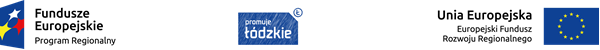 Załącznik nr IVKryteria wyboru projektów w ramach Osi Priorytetowej III Transport, Działanie III.4 Transport kolejowy w ramach Regionalnego Programu Operacyjnego Województwa Łódzkiego na lata 2014-2020KRYTERIA FORMALNE KRYTERIA MERYTORYCZNE DODATKOWE KRYTERIA MERYTORYCZNE DLA DZIAŁANIA III.4 TRANSPORT KOLEJOWY - Projekty z zakresu infrastruktury kolejowejDODATKOWE KRYTERIA MERYTORYCZNE DLA DZIAŁANIA III.4 TRANSPORT KOLEJOWY - Projekty z zakresu taboru kolejowegoDODATKOWE KRYTERIA MERYTORYCZNE DLA DZIAŁANIA III.4 TRANSPORT KOLEJOWY - Projekty dotyczące dworców i przystanków kolejowychKRYTERIA MERYTORYCZNE PUNKTOWEW przypadku projektu obejmującego swoim zakresem różne typy inwestycji, dla których przygotowano oddzielne poniższe kryteria merytoryczne, kryteria łączymy, oceniając tylko raz zdublowane kryteriaKRYTERIA MERYTORYCZNE PUNKTOWE DLA DZIAŁANIA III.4 TRANSPORT KOLEJOWY- Projekty z zakresu infrastruktury kolejowejKRYTERIA MERYTORYCZNE PUNKTOWE DLA DZIAŁANIA III.4 TRANSPORT KOLEJOWY- Projekty z zakresu taboru kolejowegoKRYTERIA MERYTORYCZNE PUNKTOWE DLA DZIAŁANIA III.4 TRANSPORT KOLEJOWY- Projekty dotyczące dworców i przystanków kolejowychLp.KryteriumSposób oceny kryteriumTak / tak-warunkowo / nie / nie dotyczy1Wnioskodawca (partner) jest uprawniony do ubiegania się o uzyskanie dofinansowania W ramach kryterium ocenie podlegać będzie, czy wnioskodawca lub partner (jeśli dotyczy) jest uprawniony do ubiegania się o uzyskanie dofinansowania w ramach danego działania lub poddziałania Szczegółowego opisu osi priorytetowych RPO WŁ na lata 2014-2020 – czy znajduje się w katalogu typów beneficjentów uprawnionych do ubiegania się o wsparcie zawartym w punkcie 10 Szczegółowego opisu osi priorytetowych RPO WŁ na lata 2014-2020 dla danego działania lub poddziałania; czy spełnia warunki kwalifikowania się do danej kategorii beneficjentów (czy posiada odpowiedni status prawny). W przypadku realizacji projektu hybrydowego (zgodnie z art. 34 ustawy z dnia 11 lipca 2014 r. o zasadach realizacji programów w zakresie polityki spójności finansowanych w perspektywie finansowej 2014-2020) partner prywatny nie musi znajdować się w ww. katalogu beneficjentów. Tak / nie (niespełnienie skutkować będzie negatywną oceną wniosku) 2Wnioskodawca (partner) nie podlega wykluczeniu z ubiegania się o dofinansowanie i nie orzeczono wobec niego zakazu dostępu do środków funduszy europejskich W ramach kryterium ocenie podlegać będzie, czy wnioskodawca (partner) nie podlega wykluczeniu z ubiegania się o dofinansowanie i nie orzeczono wobec niego zakazu dostępu do środków funduszy europejskich na podstawie: a) art. 207 ust. 4 ustawy z dnia 27 sierpnia 2009 r. o finansach publicznych; b) art. 12 ust. 1 pkt 1 ustawy z dnia 15 czerwca 2012 r. o skutkach powierzania wykonywania pracy cudzoziemcom przebywającym wbrew przepisom na terytorium Rzeczypospolitej Polskiej; c) art. 9 ust. 1 pkt 2a ustawy z dnia 28 października 2002 r. o odpowiedzialności podmiotów zbiorowych za czyny zabronione pod groźbą kary. Tak / nie (niespełnienie skutkować będzie negatywną oceną wniosku) 3Wnioskodawca (partner) nie podlega wykluczeniu na podstawie przepisów dotyczących udzielania pomocy publicznej (w tym pomocy de minimis) (jeśli dotyczy). W ramach kryterium ocenie podlegać będzie, czy wnioskodawca (partner) nie podlega wykluczeniu z ubiegania się o dofinansowanie na podstawie kryteriów określonych w odpowiednich rozporządzeniach dotyczących udzielania pomocy publicznej – ocena tego warunku dotyczy podmiotów, w przypadku których wsparcie w ramach RPO WŁ na lata 2014-2020 przekazywane jest na podstawie rozporządzeń dotyczących udzielania pomocy publicznej (w tym pomocy de minimis). Tak / nie / nie dotyczy (niespełnienie skutkować będzie negatywną oceną wniosku) 4Wnioskodawca (partner) nie jest przedsiębiorstwem w trudnej sytuacji w rozumieniu unijnych przepisów dotyczących pomocy publicznej (jeśli dotyczy) W ramach kryterium ocenie podlegać będzie, czy wnioskodawca (partner) nie jest przedsiębiorstwem w trudnej sytuacji w rozumieniu unijnych przepisów dotyczących pomocy publicznej – definicja przedsiębiorstwa znajdującego się w trudnej sytuacji zamieszczona jest w pkt 24 Wytycznych dotyczących pomocy państwa na ratowanie i restrukturyzację przedsiębiorstw niefinansowych znajdujących się w trudnej sytuacji (2014/C 249/01), zaś w przypadku projektów z pomocą publiczną udzielaną na podstawie rozporządzenia ministra właściwego ds. rozwoju regionalnego opartego o Rozporządzenie Komisji (UE) Nr 651/2014 z dnia 17 czerwca 2014 r. uznające niektóre rodzaje pomocy za zgodne z rynkiem wewnętrznym w zastosowaniu art. 107 i 108 Traktatu – definicja zawarta jest w art. 2 pkt. 18 Rozporządzenia Nr 651/2014. Tak / tak-warunkowo / nie / nie dotyczy (niespełnienie skutkować będzie negatywną oceną wniosku) Kryterium może zostać warunkowo uznane za spełnione w sytuacji w której dokumenty przedłożone w ramach wniosku o dofinansowanie nie pozwalają na ostateczną ocenę 5Wnioskodawca (partner) nie zalega w opłatach publicznoprawnych W ramach kryterium ocenie podlegać będzie, czy wnioskodawca (partner) nie zalega z płatnościami składek na ubezpieczenie społeczne, ubezpieczenie zdrowotne, Fundusz Pracy, Fundusz Gwarantowanych Świadczeń Pracowniczych oraz podatków, opłat i innych należności publicznoprawnych. Tak / nie (niespełnienie skutkować będzie negatywną oceną wniosku) 6Prawidłowość wyboru partnerów w przypadku realizacji projektu partnerskiego (jeśli dotyczy). W ramach kryterium ocenie podlegać będzie, czy w przypadku realizacji projektu partnerskiego, partnerzy zostali wybrani w sposób prawidłowy zgodnie z art. 33 ustawy z dnia 11 lipca 2014 r. o zasadach realizacji programów w zakresie polityki spójności finansowanych w perspektywie finansowej 2014-2020. Tak / tak-warunkowo / nie / nie dotyczy (niespełnienie skutkować będzie negatywną oceną wniosku) Kryterium może zostać warunkowo uznane za spełnione w sytuacji w której dokumenty przedłożone w ramach wniosku o dofinansowanie nie pozwalają na ostateczną ocenę kryterium. 7Zgodność inwestycji z typem projektu W ramach kryterium ocenie podlegać będzie zgodność inwestycji z typem projektu zapisanym: - w przypadku trybu konkursowego - w Regulaminie konkursu (typ projektu zapisany w Regulaminie musi być zgodny i wynikać ze Szczegółowego opisu osi priorytetowych RPO WŁ na lata 2014-2020, określonego w Regulaminie konkursu), - w przypadku trybu pozakonkursowego - w Szczegółowym opisie osi priorytetowych RPO WŁ na lata 2014-2020 dla danego działania lub poddziałania (pkt 9), określonym w wezwaniu do złożenia wniosku o dofinansowanie. Tak / nie (niespełnienie skutkować będzie negatywną oceną wniosku) 8Zgodność inwestycji z celem szczegółowym i opisem danego działania lub poddziałania w Szczegółowym opisie osi priorytetowych RPO WŁ na lata 2014-2020. W ramach kryterium ocenie podlegać będzie, czy projekt służy osiągnięciu celu szczegółowego danego działania lub poddziałania i jest zgodny z opisem wsparcia, zawartym w pkt 6 Szczegółowego opisu osi priorytetowych RPO WŁ na lata 2014-2020, określonego w Regulaminie konkursu w przypadku trybu konkursowego lub w wezwaniu do złożenia wniosku o dofinansowanie w przypadku trybu pozakonkursowego. Tak / nie (niespełnienie skutkować będzie negatywną oceną wniosku) 9Miejsce realizacji projektu Czy projekt będzie realizowany w granicach administracyjnych województwa łódzkiego? Wnioskodawca jest zobligowany do realizacji projektu na terenie województwa łódzkiego. Weryfikacji podlega miejsce realizacji projektu wskazane we wniosku o dofinansowanie. W przypadku gdy przedmiotem projektu będzie przedsięwzięcie nie związane trwale z gruntem za miejsce realizacji projektu uznaje się siedzibę Beneficjenta bądź miejsce prowadzenia przez niego działalności gospodarczej (weryfikacji dokonuje się na podstawie zapisów w dokumentach rejestrowych / statutowych stanowiących załączniki obligatoryjne do wniosku). Tak / nie (niespełnienie skutkować będzie negatywną oceną wniosku) 10Realizacja projektu zakończy się do 31.12.2023 r. W ramach kryterium ocenie podlegać będzie, czy okres realizacji projektu wskazany we wniosku o dofinansowanie nie wykracza poza końcową datę okresu kwalifikowalności wydatków w ramach działania, tj. 31 grudnia 2023 r. Tak / nie (niespełnienie skutkować będzie negatywną oceną wniosku) 11Projekt nie został zakończony lub zrealizowany przed złożeniem wniosku o dofinansowanie W ramach kryterium ocenie podlegać będzie, czy zgodnie z art. 65 ust. 6 rozporządzenia Parlamentu Europejskiego i Rady (UE) nr 1303/2013 z dnia 17 grudnia 2013 r. ustanawiającego wspólne przepisy dotyczące Europejskiego Funduszu Rozwoju Regionalnego, Europejskiego Funduszu Społecznego Funduszu Spójności, Europejskiego Funduszu Rolnego na rzecz Rozwoju Obszarów Wiejskich oraz Europejskiego Funduszu Morskiego i Rybackiego oraz ustanawiającego przepisy ogólne dotyczące Europejskiego Funduszu Rozwoju Regionalnego, Europejskiego Funduszu Społecznego, Funduszu Spójności i Europejskiego Funduszu Morskiego i Rybackiego oraz uchylającego rozporządzenie Rady (WE) nr 1083/2006, projekt będący przedmiotem oceny nie został fizycznie zakończony (w przypadku robót budowlanych) lub w pełni zrealizowany (w przypadku dostaw i usług) przed złożeniem wniosku o dofinansowanie niezależnie od tego, czy wszystkie dotyczące tego projektu płatności zostały przez wnioskodawcę dokonane - z zastrzeżeniem zasad określonych dla pomocy publicznej. Przez projekt ukończony lub zrealizowany należy rozumieć projekt, dla którego przed dniem złożenia wniosku o dofinansowanie nastąpił odbiór ostatnich robót, dostaw lub usług. Tak / tak-warunkowo / nie (niespełnienie skutkować będzie negatywną oceną wniosku) Kryterium może zostać warunkowo uznane za spełnione w sytuacji w której dokumenty przedłożone w ramach wniosku o dofinansowanie nie pozwalają na ostateczną ocenę kryterium. 12Projekt jest zgodny z obowiązującymi przepisami krajowymi i unijnymi, m.in. dotyczącymi stosowania pomocy publicznej (w tym pomocy de minimis), ochrony środowiska, zamówień publicznych. W ramach kryterium ocenie podlegać będzie zgodność projektu z obowiązującymi przepisami krajowymi i unijnymi, w szczególności dotyczącymi stosowania pomocy publicznej, ochrony środowiska (analizowana będzie m.in. dopuszczalność realizacji projektu w kontekście jego wpływu na obszary chronione, w tym także obszary NATURA 2000), zamówień publicznych. Jeżeli realizacja projektu zgłoszonego do objęcia dofinansowaniem rozpoczęła się przed dniem złożenia wniosku o dofinansowanie, oceniane będzie, czy w okresie tym przy realizacji projektu przestrzegano przepisów prawa dotyczących danej operacji. Tak / tak-warunkowo / nie (niespełnienie skutkować będzie negatywną oceną wniosku) Kryterium może zostać warunkowo uznane za spełnione w sytuacji w której dokumenty przedłożone w ramach wniosku o dofinansowanie nie pozwalają na ostateczną ocenę kryterium. Ocenie tego kryterium nie podlega zasadność ubiegania się o pomoc publiczną w oparciu o podstawę prawną wskazaną we wniosku o dofinansowanie. 13Zgodność projektu z zasadą równości szans i niedyskryminacji, w tym dostępności dla osób z niepełnosprawnościami W ramach kryterium oceniane będzie czy projekt jest zgodny z zasadą równości szans i niedyskryminacji, w tym dostępności dla osób z niepełnosprawnościami, wynikającą z art. 7 rozporządzenia Parlamentu Europejskiego i Rady (UE) nr 1303/2013 z dnia 17 grudnia 2013 r. We wniosku o dofinansowanie należy przedstawić uzasadnienie dla wskazanego wpływu projektu na zasadę równości szans i niedyskryminacji, w tym dostępności dla osób z różnymi rodzajami niepełnosprawności, oraz opisać sposoby zapewnienia zgodności projektu z ww. zasadą, uwzględniając zapisy Wytycznych w zakresie realizacji zasady równości szans i niedyskryminacji, w tym dostępności dla osób z niepełnosprawnościami oraz zasady równości szans kobiet i mężczyzn w ramach funduszy unijnych na lata 2014-2020. Za kwalifikowalne mogą być uznane jedynie przedsięwzięcia oddziałujące na powyższą zasadę co najmniej na poziomie neutralnym. Tak / nie (niespełnienie skutkować będzie negatywną oceną wniosku) 14Zgodność projektu z zasadą równości szans kobiet i mężczyzn W ramach kryterium oceniana będzie zgodność projektu z zasadą równości szans kobiet i mężczyzn, wynikającą z art. 7 rozporządzenia Parlamentu Europejskiego i Rady (UE) nr 1303/2013 z dnia 17 grudnia 2013 r. We wniosku o dofinansowanie należy przedstawić uzasadnienie dla wskazanego wpływu projektu na zasadę równości szans kobiet i mężczyzn oraz opisać sposoby zapewnienia zgodności projektu z ww. zasadą, uwzględniając zapisy Wytycznych w zakresie realizacji zasady równości szans i niedyskryminacji, w tym dostępności dla osób z niepełnosprawnościami oraz zasady równości szans kobiet i mężczyzn w ramach funduszy unijnych na lata 2014-2020. Za kwalifikowalne mogą być uznane jedynie przedsięwzięcia oddziałujące na powyższą zasadę co najmniej na poziomie neutralnym. Tak / nie (niespełnienie skutkować będzie negatywną oceną wniosku) 15Zgodność projektu z zasadą zrównoważonego rozwoju W ramach kryterium oceniane będzie czy działania przewidziane do realizacji w projekcie są zgodne z zasadą zrównoważonego rozwoju z wynikającą art. 8 rozporządzenia Parlamentu Europejskiego i Rady (UE) nr 1303/2013 z dnia 17 grudnia 2013 r. We wniosku o dofinansowanie należy przedstawić uzasadnienie dla wskazanego wpływu projektu na zasadę zrównoważonego rozwoju oraz opisać sposoby zapewnienia zgodności projektu z ww. zasadą . Za kwalifikowalne mogą być uznane jedynie przedsięwzięcia oddziałujące na powyższą zasadę co najmniej na poziomie neutralnym. Tak / nie (niespełnienie skutkować będzie negatywną oceną wniosku) 16Projekt jest zgodny z planami, dokumentami strategicznymi W ramach kryterium ocenie podlegać będzie, czy projekt jest zgodny z planami, dokumentami strategicznymi określonymi w punkcie 6 Szczegółowego opisu osi priorytetowych RPO WŁ na lata 2014-2020 dla danego działania/poddziałania. Możliwe jest doprecyzowanie lub uzupełnienie katalogu planów, dokumentów strategicznych w Regulaminie konkursu w przypadku trybu konkursowego lub wezwaniu do złożenia wniosku o dofinansowanie w przypadku trybu pozakonkursowego. Tak / nie / nie dotyczy (niespełnienie skutkować będzie negatywną oceną wniosku) 17Projekt znajduje się w wykazie projektów zidentyfikowanych (w przypadku trybu pozakonkursowego) W ramach kryterium ocenie podlegać będzie, czy projekt, wobec którego ma być zastosowany pozakonkursowy tryb wyboru znajduje się w wykazie projektów zidentyfikowanych, stanowiącym załącznik nr 4 do Szczegółowego opisu osi priorytetowych RPO WŁ na lata 2014-2020. Tak / nie / nie dotyczy (niespełnienie skutkować będzie negatywną oceną wniosku) 18Projekt lub jego część nie obejmuje przedsięwzięć będących częścią operacji, które zostały objęte lub powinny były zostać objęte procedurą odzyskiwania w następstwie przeniesienia działalności produkcyjnej poza obszar objęty programem. W ramach kryterium ocenie podlegać będzie, czy projekt lub jego część nie obejmuje przedsięwzięć będących częścią operacji, które zostały objęte lub powinny były zostać objęte procedurą odzyskiwania w następstwie przeniesienia działalności produkcyjnej poza obszar objęty programem - zgodnie z art. 71 rozporządzenia Parlamentu Europejskiego i Rady (UE) nr 1303/2013 z dnia 17 grudnia 2013 r. ustanawiającego wspólne przepisy dotyczące Europejskiego Funduszu Rozwoju Regionalnego, Europejskiego Funduszu Społecznego, Funduszu Spójności, Europejskiego Funduszu Rolnego na rzecz Rozwoju Obszarów Wiejskich oraz Europejskiego Funduszu Morskiego i Rybackiego oraz ustanawiającego przepisy ogólne dotyczące Europejskiego Funduszu Rozwoju Regionalnego, Europejskiego Funduszu Społecznego, Funduszu Spójności i Europejskiego Funduszu Morskiego i Rybackiego oraz uchylającego rozporządzenie Rady (WE) nr 1083/2006. Tak / nie (niespełnienie skutkować będzie negatywną oceną wniosku) 19Formularz wniosku o dofinansowanie i załączniki zawierają wszystkie informacje wymagane w instrukcjach i wytycznych. W ramach kryterium ocenie podlegać będzie, czy formularz wniosku o dofinansowanie i załączniki zawierają wszystkie informacje wymagane w obowiązujących dla nich instrukcjach i wytycznych, wskazanych: - w przypadku trybu konkursowego – w Regulaminie konkursu, - w przypadku trybu pozakonkursowego – w wezwaniu do złożenia wniosku o dofinansowanie. W przypadku realizacji projektu partnerskiego – porozumienie lub umowa o partnerstwie zawierają elementy wymagane ustawą z dnia 11 lipca 2014 r. o zasadach realizacji programów w zakresie polityki spójności finansowanych w perspektywie finansowej 2014-2020. Tak / nie (niespełnienie skutkować będzie negatywną oceną wniosku) Możliwość poprawienia formularza wniosku i załączników. 20Zachowana jest spójność informacji między poszczególnymi elementami wniosku o dofinansowanie. W ramach kryterium ocenie podlegać będzie, czy informacje niezbędne do dokonania oceny projektu i sposobu jego realizacji zawarte we wniosku o dofinansowanie są jednoznaczne i spójne. Tak / nie (niespełnienie skutkować będzie negatywną oceną wniosku) Możliwość poprawienia formularza wniosku i załączników 21Kwalifikowalność wydatków W ramach kryterium ocenie podlegać będzie, czy planowane przez wnioskodawcę w ramach projektu wydatki są zgodne z Wytycznymi w zakresie kwalifikowalności wydatków w ramach Europejskiego Funduszu Rozwoju Regionalnego, Europejskiego Funduszu Społecznego oraz Funduszu Spójności na lata 2014-2020 , Szczegółowym opisem osi priorytetowych RPO WŁ na lata 2014-2020 oraz z przepisami o pomocy publicznej (w tym pomocy de minimis). Tak / nie (niespełnienie skutkować będzie negatywną oceną wniosku) Możliwość poprawienia formularza wniosku i załączników. 22Poprawność wydatków w zakresie finansowania krzyżowego (jeśli dotyczy) W ramach kryterium ocenie podlegać będzie zgodność wartości wydatków w zakresie finansowania krzyżowego (cross - financing), z maksymalnym dopuszczalnym poziomem określonym w punkcie 19 Szczegółowego opisu osi priorytetowych RPO WŁ na lata 2014-2020 dla danego działania lub poddziałania, określonego w Regulaminie konkursu w przypadku trybu konkursowego lub w wezwaniu do złożenia wniosku o dofinansowanie w przypadku trybu pozakonkursowego. Tak / nie / nie dotyczy (niespełnienie skutkować będzie negatywną oceną wniosku) Możliwość poprawienia formularza wniosku i załączników 23Zapewnienie przez wnioskodawcę wkładu własnego W ramach kryterium ocenie podlegać będzie spełnienie warunku zapewnienia przez wnioskodawcę wkładu własnego na minimalnym poziomie określonym w Szczegółowym opisie osi priorytetowych RPO WŁ na lata 2014-2020 (określonym w Regulaminie konkursu w przypadku trybu konkursowego lub w wezwaniu do złożenia wniosku o dofinansowanie w przypadku trybu pozakonkursowego) lub w przepisach w zakresie pomocy publicznej. Tak / nie (niespełnienie skutkować będzie negatywną oceną wniosku) Możliwość poprawienia/uzupełnienia formularza wniosku i załączników 24Zapewnienie minimalnej / maksymalnej wartości projektu lub wartości kosztów kwalifikowalnych (jeśli dotyczy) W ramach kryterium ocenie podlegać będzie spełnienie warunku minimalnej/maksymalnej wartości projektu lub wartości kosztów kwalifikowalnych projektu określonej w Szczegółowym opisie osi priorytetowych RPO WŁ na lata 2014-2020, określonego w Regulaminie konkursu w przypadku trybu konkursowego lub w wezwaniu do złożenia wniosku o dofinansowanie w przypadku trybu pozakonkursowego. Możliwe jest określenie minimalnej/maksymalnej wartości projektu lub wartości kosztów kwalifikowalnych projektu w Regulaminie konkursu w przypadku trybu konkursowego lub w wezwaniu do złożenia wniosku o dofinansowanie w przypadku trybu pozakonkursowego. Tak / nie / nie dotyczy (niespełnienie skutkować będzie negatywną oceną wniosku) Możliwość poprawienia formularza wniosku i załączników 25Prawidłowość obliczenia dofinansowania projektu W ramach kryterium ocenie podlegać będzie prawidłowość obliczenia wartości kwotowej i wysokości procentowej wnioskowanego dofinansowania z uwzględnieniem m.in. przepisów dot. pomocy publicznej, przepisów dot. projektów generujących dochód. Tak / nie (niespełnienie skutkować będzie negatywną oceną wniosku) Możliwość poprawienia formularza wniosku i załączników 26Zakaz podwójnego finansowania W ramach kryterium ocenie podlegać będzie, czy w projekcie nie występuje podwójne finansowanie wydatków w rozumieniu Wytycznych w zakresie kwalifikowalności wydatków w ramach Europejskiego Funduszu Rozwoju Regionalnego, Europejskiego Funduszu Społecznego oraz Funduszu Spójności na lata 2014-2020 . Tak / nie (niespełnienie skutkować będzie negatywną oceną wniosku) Możliwość poprawienia formularza wniosku i załączników 27Poprawność określenia minimalnej / maksymalnej wartości dofinansowania (jeśli dotyczy) W ramach kryterium ocenie podlegać będzie zgodność minimalnej/maksymalnej wartości dofinansowania określonej w Regulaminie konkursu lub określonej dla danego projektu zidentyfikowanego w trybie pozakonkursowym. Tak / nie / nie dotyczy (niespełnienie skutkować będzie negatywną oceną wniosku) Możliwość poprawienia formularza wniosku i załączników 28Prawidłowość opracowanego montażu finansowego. W ramach kryterium ocenie podlegać będzie, czy montaż finansowy projektu został przygotowany prawidłowo. Tak / nie (niespełnienie skutkować będzie negatywną oceną wniosku) Możliwość poprawienia formularza wniosku i załączników 29Zgodność projektu z wymogami określonymi w regulaminie konkursu Projekt jest zgodny z określonymi w regulaminie konkursu wymogami dotyczącymi przygotowania projektów. W przypadku trybu pozakonkursowego dokumentem wskazującym wymogi jest wezwanie do złożenia wniosku o dofinansowanie. Tak / nie (niespełnienie skutkować będzie negatywną oceną wniosku) Możliwość poprawienia/uzupełnienia formularza wniosku i załączników 30Projekt wynika z obowiązującego i pozytywnie zweryfikowanego przez IZ RPO WŁ programu rewitalizacji oraz jest zlokalizowany na obszarze rewitalizacji (jeśli dotyczy). Projekt wynika z obowiązującego (na dzień składania wniosku o dofinansowanie) dla danej gminy programu rewitalizacji w rozumieniu Wytycznych w zakresie rewitalizacji w programach operacyjnych na lata 2014-2020. Wynikanie projektu z programu rewitalizacji oznacza albo wymienienie go wprost w programie rewitalizacji, albo określenie go w ogólnym (zbiorczym) opisie innych, uzupełniających rodzajów działań rewitalizacyjnych. Program rewitalizacji, z którego wynika projekt rewitalizacyjny, znajduje się na prowadzonym przez IZ RPO WŁ wykazie programów rewitalizacji, dla których przeprowadzono z wynikiem pozytywnym weryfikację spełnienia wymogów dotyczących cech i elementów określonych w Wytycznych w zakresie rewitalizacji w programach operacyjnych na lata 2014-2020. Projekt rewitalizacyjny musi być realizowany na obszarze rewitalizacji określonym w programie rewitalizacji (w wyjątkowych sytuacjach np. działań społecznych nakierowanych na mieszkańców obszaru rewitalizacji, dopuszcza się możliwość zlokalizowania projektu lub jego części poza obszarem rewitalizacji, pod warunkiem że projekt służy realizacji celów wynikających z programu rewitalizacji, co wymaga szczegółowego uzasadnienia). Tak / nie / nie dotyczy (niespełnienie skutkować będzie negatywną oceną wniosku) Możliwość poprawienia/uzupełnienia formularza wniosku i załączników lub złożenia wyjaśnień, w przypadku wątpliwości. Lp.KryteriumSposób oceny kryteriumTak / nie 1Wykonalność techniczna / technologiczna projektu W ramach kryterium ocenie podlegać będą następujące elementy: - czy opis cech proponowanych technologii, elementów inwestycji, parametrów technicznych inwestycji jest poprawny; czy opisane niezbędne rodzaje czynności, materiałów i usług wystarczą do osiągnięcia produktów projektu; dokonywana jest również ocena wybranej technologii, przyjętych rozwiązań w zakresie konstrukcji i urządzeń powstałych i zakupionych w ramach projektu z uwzględnieniem trwałości produktów otrzymanych w wyniku jego realizacji oraz ich funkcjonowania, co najmniej w okresie referencyjnym; czy proponowane rozwiązania biorą pod uwagę szybkie starzenie się ekonomiczne urządzeń i oprogramowania i zapewniają funkcjonowanie majątku przynajmniej w okresach referencyjnych; - wykonalność projektu według planowanego harmonogramu, zakresu rzeczowego, złożoności procedur przetargowych, innych okoliczności warunkujących terminową realizację projektu; - czy przyjęte rozwiązania techniczne/technologiczne są co najmniej zgodne z obowiązującymi standardami w danym zakresie, czy są zgodne z wymogami prawa, między innymi z zasadą równości szans kobiet i mężczyzn oraz z zasadą równości szans i niedyskryminacji, w tym dostępności dla osób z niepełnosprawnościami (m.in. poprzez zastosowanie koncepcji uniwersalnego projektowania lub mechanizmu racjonalnych usprawnień, zgodnie z Wytycznymi w zakresie realizacji zasady równości szans i niedyskryminacji, w tym dostępności dla osób z niepełnosprawnościami oraz zasady równości szans kobiet i mężczyzn w ramach funduszy unijnych na lata 2014-2020). Tak / nie (niespełnienie skutkować będzie negatywną oceną wniosku) 2Wykonalność finansowa / ekonomiczna projektu W ramach kryterium ocenie podlegać będzie, czy: - analizy finansowa i ekonomiczna / kosztów i korzyści projektu zostały przeprowadzone poprawnie; weryfikacji podlegać będą: przyjęte założenia (czy podane źródła szacunku nakładów i przychodów są poprawne, czy założenia i uwarunkowania ekonomiczne są racjonalne i umożliwiają osiągnięcie jak najwyższego stopnia wykorzystania inwestycji przez odbiorców) oraz prawidłowość metodologiczna i rachunkowa (poprawność dokonanych wyliczeń, poprawność kalkulacji przychodów, poprawność prognozy kosztów); - koszty kwalifikowalne w projekcie są uzasadnione i zaplanowane w odpowiedniej wysokości; badaniu podlega niezbędność wydatków do realizacji projektu i osiągania jego celów; - poprawność ustalenia poziomu dofinansowania z uwzględnieniem przepisów w zakresie pomocy publicznej oraz przepisów dotyczących projektów generujących dochód; sprawdzana jest poprawność określenia poziomu wsparcia wynikająca z rozporządzeń ministra właściwego do spraw rozwoju regionalnego w sprawie udzielania pomocy na inwestycje określonego rodzaju w ramach regionalnych programów operacyjnych, a także obowiązujących wytycznych wydanych przez ministra właściwego do spraw rozwoju regionalnego regulujących zasady dofinansowania z programów operacyjnych określonych kategorii wnioskodawców (m.in. Wytycznych w zakresie reguł dofinansowania z programów operacyjnych podmiotów realizujących obowiązek świadczenia usług w ogólnym interesie gospodarczym w ramach zadań własnych samorządu gminy w gospodarce odpadami oraz wytycznych w zakresie zasad dofinansowania z programów operacyjnych podmiotów realizujących obowiązek świadczenia usług publicznych w transporcie zbiorowym) oraz poprawność dokonanych wyliczeń, w szczególności wyliczeń mających wpływ na wysokość wydatków kwalifikowanych, w tym wielkość luki finansowej (jeśli dotyczy); - wnioskodawca nie jest przedsiębiorstwem w trudnej sytuacji w rozumieniu unijnych przepisów dotyczących pomocy publicznej - definicja przedsiębiorstwa znajdującego się w trudnej sytuacji zamieszczona jest w pkt 24 Wytycznych dotyczących pomocy państwa na ratowanie i restrukturyzację przedsiębiorstw niefinansowych znajdujących się w trudnej sytuacji (2014/C 249/01), zaś w przypadku projektów z pomocą publiczną udzielaną na podstawie rozporządzenia ministra właściwego ds. rozwoju regionalnego opartego o Rozporządzenie Komisji (UE) Nr 651/2014 z dnia 17 czerwca 2014 r. uznające niektóre rodzaje pomocy za zgodne z rynkiem wewnętrznym w zastosowaniu art. 107 i 108 Traktatu – definicja zawarta jest w art. 2 pkt. 18 Rozporządzenia Nr 651/2014. Tak / nie (niespełnienie skutkować będzie negatywną oceną wniosku 3Wykonalność instytucjonalna W ramach kryterium oceniana będzie zdolność instytucjonalna do realizacji projektu, w tym posiadanie kadry i zaplecza technicznego gwarantującego wykonalność projektu pod względem technicznym i finansowym (czy wnioskodawca jest przygotowany do realizacji projektu i czy przygotowano odpowiedni sposób wdrażania projektu). Tak / nie (niespełnienie skutkować będzie negatywną oceną wniosku) 4Realność wskaźników W ramach kryterium oceniane będzie czy: - określone przez wnioskodawcę wskaźniki osiągnięcia celów projektu w pełni opisują charakter projektu i mogą zostać osiągnięte przy danych nakładach i założonym sposobie realizacji projektu; - wskaźniki są adekwatne do zakresu rzeczowego projektu i celów, jakie projekt ma osiągnąć. Tak / nie (niespełnienie skutkować będzie negatywną oceną wniosku) 5Trwałość projektu W ramach kryterium oceniana będzie trwałość finansowa i instytucjonalna projektu, w ramach której analizie poddane będzie, czy deklarowane zasoby finansowe wnioskodawcy, jak również przyjęta forma organizacyjna są wystarczające do zapewnienia prawidłowego funkcjonowania projektu po zakończeniu jego realizacji. Ocenie podlegać będzie także to, czy wnioskodawca wykorzystuje produkty projektu zgodnie z przeznaczeniem, a projekt w pełni spełnia założone w nim cele. Sprawdzeniu podlegała będzie możliwość zapewnienia przez wnioskodawcę trwałości operacji, zgodnie z art. 71 rozporządzenia Parlamentu Europejskiego i Rady (UE) nr 1303/2013 z dnia 17 grudnia 2013 r. ustanawiającego wspólne przepisy dotyczące Europejskiego Funduszu Rozwoju Regionalnego, Europejskiego Funduszu Społecznego, Funduszu Spójności, Europejskiego Funduszu Rolnego na rzecz Rozwoju Obszarów Wiejskich oraz Europejskiego Funduszu Morskiego i Rybackiego oraz ustanawiającego przepisy ogólne dotyczące Europejskiego Funduszu Rozwoju Regionalnego, Europejskiego Funduszu Społecznego, Funduszu Spójności i Europejskiego Funduszu Morskiego i Rybackiego oraz uchylającego rozporządzenie Rady (WE) nr 1083/2006. Tak / nie (niespełnienie skutkować będzie negatywną oceną wniosku) Lp.KryteriumSposób oceny kryteriumTak / nie 1Dostosowanie infrastruktury do standardów TEN-T – dotyczy projektów w zakresie sieci kolejowej o znaczeniu regionalnym w ramach sieci TEN-T Ocenie podlegać będzie dostosowanie, stanowiącej przedmiot projektu infrastruktury kolejowej do wymogów określonych w art. 12 Rozporządzenie Parlamentu Europejskiego i Rady (UE) nr 1315/2013 z dnia 11 grudnia 2013 r. w sprawie unijnych wytycznych dotyczących rozwoju transeuropejskiej sieci transportowej i uchylające decyzję nr 661/2010/UE. Tak / nie (niespełnienie skutkować będzie negatywną oceną wniosku) 2Projekt zachowuje zgodność z Regionalnym Planem Transportowym Województwa Łódzkiego W ramach kryterium ocenie podlegać będzie, czy projekt jest zgodny z Regionalnym Planem Transportowym Województwa Łódzkiego, przygotowanym na potrzeby spełnienia warunkowości ex ante dla Celu Tematycznego 7, stanowiącym ramy odniesienia dla realizacji projektów transportowych.Tak / nie (niespełnienie skutkować będzie negatywną oceną wniosku) Lp.KryteriumSposób oceny kryteriumTak / nie 1Powiązanie projektu z infrastrukturą kolejową W ramach kryterium oceniane będzie powiązanie projektu z infrastrukturą kolejową - zakupiony lub zmodernizowany tabor będzie poruszał się po liniach kolejowych o parametrach technicznych umożliwiających optymalne wykorzystanie taboru, lub zakup lub modernizacja taboru będzie powiązana z projektem infrastrukturalnym dotyczącym budowy, modernizacji, rewitalizacji lub rehabilitacji sieci kolejowej. Tak / nie (niespełnienie skutkować będzie negatywną oceną wniosku 2Pozytywny wpływ projektu na osoby z niepełnosprawnościami lub osoby z ograniczoną możliwością poruszania się Należy uwzględnić informacje dotyczące dostosowania taboru do potrzeb osób z niepełnosprawnościami lub osób z ograniczoną możliwością poruszania się. Projekty nie wpływające na poprawę dostępności taboru oraz warunków podróżowania dla tych osób nie otrzymają wsparcia w ramach RPO WŁ na lata 2014 – 2020. We wniosku należy uwzględnić zapisy zgodne z właściwymi przepisami prawa unijnego i krajowego, w szczególności na podstawie: - dyrektywy Parlamentu Europejskiego i Rady 2008/57/WE z 17 czerwca 2008 r. w sprawie interoperacyjności systemu kolei we Wspólnocie i uszczegóławiających ją przepisów rozporządzenia Komisji (UE) nr 1300/2014 z 18 listopada 2014 r. w sprawie technicznych specyfikacji interoperacyjności odnoszących się do dostępności systemu kolei Unii dla osób niepełnosprawnych lub osób z ograniczoną możliwością poruszania się, - Ustawy z dnia 28 marca 2003 r. o transporcie kolejowym. Tak / nie (niespełnienie skutkować będzie negatywną oceną wniosku) 3Projekt zachowuje zgodność z Regionalnym Planem Transportowym Województwa Łódzkiego W ramach kryterium ocenie podlegać będzie, czy projekt jest zgodny z Regionalnym Planem Transportowym Województwa Łódzkiego, przygotowanym na potrzeby spełnienia warunkowości ex ante dla Celu Tematycznego 7, stanowiącym ramy odniesienia dla realizacji projektów transportowych.Tak / nie (niespełnienie skutkować będzie negatywną oceną wniosku) Lp.KryteriumSposób oceny kryteriumTak / nie 1Pozytywny wpływ projektu na osoby z niepełnosprawnościami lub osoby z ograniczoną możliwością poruszania się Należy uwzględnić informacje dotyczące dostosowania infrastruktury do potrzeb osób z niepełnosprawnościami lub osób z ograniczoną możliwością poruszania się. Projekty nie wpływające na poprawę dostępności infrastruktury dla tych osób nie otrzymają wsparcia w ramach RPO WŁ na lata 2014 – 2020.We wniosku należy uwzględnić zapisy zgodne z właściwymi przepisami prawa unijnego i krajowego, w szczególności na podstawie:- dyrektywy Parlamentu Europejskiego i Rady 2008/57/WE z 17 czerwca 2008 r. w sprawie interoperacyjności systemu kolei we Wspólnocie i uszczegóławiających ją przepisów rozporządzenia Komisji (UE) nr 1300/2014 z 18 listopada 2014 r. w sprawie technicznych specyfikacji interoperacyjności odnoszących się do dostępności systemu kolei Unii dla osób niepełnosprawnych lub osób z ograniczoną możliwością poruszania się,- Ustawy z dnia 28 marca 2003 r. o transporcie kolejowym. Tak / nie (niespełnienie skutkować będzie negatywną oceną wniosku) 2Projekt zachowuje zgodność z Regionalnym Planem Transportowym Województwa Łódzkiego W ramach kryterium ocenie podlegać będzie, czy projekt jest zgodny z Regionalnym Planem Transportowym Województwa Łódzkiego, przygotowanym na potrzeby spełnienia warunkowości ex ante dla Celu Tematycznego 7, stanowiącym ramy odniesienia dla realizacji projektów transportowych.Tak / nie (niespełnienie skutkować będzie negatywną oceną wniosku) Lp.KryteriumPunktacjaWagiMaxSposób oceny kryterium1Stopień gotowości organizacyjno - instytucjonalnej wnioskodawcy 0-4 1 4 W ramach kryterium oceniane będzie -doświadczenie wnioskodawcy w zarządzaniu projektami / doświadczenie w realizacji projektów współfinansowanych ze środków UE. PUNKTACJA: - 1 pkt - doświadczenie wnioskodawcy w:  zarządzaniu projektami lub  w realizacji projektów współfinansowanych ze środków UE (wnioskodawca był lub jest beneficjentem projektu, partnerem albo uczestniczył lub uczestniczy w realizacji projektu, np. był lub jest jego realizatorem) - 1 pkt - wnioskodawca był lub jest beneficjentem co najmniej 1 projektu współfinansowanego ze środków UE, którego wartość wydatków kwalifikowalnych jest równa lub wyższa od wartości wydatków kwalifikowalnych ocenianego projektu - 2 pkt - wnioskodawca był beneficjentem co najmniej 1 projektu współfinansowanego ze środków UE, który został zakończony i rozliczony do dnia złożenia wniosku o dofinansowanie dla ocenianego projektu. Punkty będą przyznawane za spełnienie jednego z wyżej przewidzianych komponentów. Uzyskane punkty podlegają sumowaniu. 2Stopień komplementarności z innymi przedsięwzięciami 0-4 2 8 W ramach kryterium oceniana będzie komplementarność projektów rozumiana jako ich dopełnianie się prowadzące do realizacji określonego celu. Weryfikacji podlegać będzie powiązanie projektu z innymi przedsięwzięciami, zarówno tymi zrealizowanymi, jak też z tymi, które są w trakcie realizacji, lub które dopiero zostały zaakceptowane do realizacji (bez względu na źródło finansowania czy też podmiot realizujący). W obszarze transportu, komplementarność może dotyczyć zarówno projektów z tej samej gałęzi transportu, jak i innych gałęzi. PUNKTACJA: 1 pkt - przy realizacji projektu będą wykorzystywane efekty realizacji innego projektu, nastąpi wzmocnienie trwałości efektów jednego przedsięwzięcia realizacją innego, 1 pkt - projekty są adresowane do tej samej grupy docelowej lub tego samego terytorium, lub rozwiązują ten sam problem; 1 pkt - realizacja jednego projektu jest uzależniona od przeprowadzenia innego przedsięwzięcia lub projekt stanowi ostatni etap szerszego przedsięwzięcia, lub kontynuację wcześniej realizowanych przedsięwzięć; 1 pkt - projekt jest elementem szerszej strategii realizowanej przez szereg projektów komplementarnych. Punkt będzie przyznawany za spełnienie jednego z wyżej przewidzianych komponentów. Uzyskane punkty podlegają sumowaniu 3Sprzyjanie wypełnieniu wymogów zasady „n+3” 0/3 2 6 W ramach kryterium ocenie podlegać będzie przewidywany okres realizacji projektu i wydatkowania związanych z tym środków. Pozytywnie oceniane będą projekty, w których wnioskodawca przewidział zakończenie projektu i wydatkowanie środków w ciągu 3 lat od ich zakontraktowania (podpisania umowy o dofinansowanie). PUNKTACJA: 0 pkt - projekt nie sprzyja wypełnianiu wymogów zasady „n+3” 3 pkt - projekt sprzyja wypełnianiu wymogów zasady „n+3” 4Stopień przygotowania projektu do realizacji 0-4 2 8 Kryterium będzie służyło ocenie stopnia przygotowania projektu do wdrożenia – w zależności od osi priorytetowej, działania lub poddziałania, typu projektu badane będzie udokumentowane prawo do dysponowania gruntami lub obiektami na cele inwestycji, posiadanie wymaganej dokumentacji technicznej i projektowej, wymaganych prawem decyzji, uzgodnień i pozwoleń administracyjnych w szczególności: - zgodność inwestycji z miejscowym planem zagospodarowania przestrzennego / decyzje o warunkach zabudowy i zagospodarowania terenu / ustalenie lokalizacji inwestycji celu publicznego; - posiadanie pozwolenia na budowę; - posiadanie dokumentacji przetargowej lub specyfikacji istotnych warunków zamówienia; - posiadanie innych wymaganych prawem dokumentów związanych z realizacją przedsięwzięcia danego typu; - posiadanie dokumentacji technicznej lub programu funkcjonalno-użytkowego; PUNKTACJA: Punktacja przyznawana będzie każdorazowo przez KOP lub podmiot dokonujący oceny projektów w trybie pozakonkursowym. 5Realizacja projektu w partnerstwie 0/1 2 2 W ramach kryterium ocenie podlegać będzie, czy projekt realizowany jest w partnerstwie z innymi podmiotami. Realizacja projektu w partnerstwie oznacza wspólne wdrażanie przedsięwzięcia objętego jednym wnioskiem o dofinansowanie przez wnioskodawcę oraz przynajmniej jednego partnera, którego udział jest uzasadniony i istotny z punktu widzenia osiągnięcia celów projektu, a charakter współpracy jest powiązany z zakresem przedmiotowym inwestycji i uregulowany w sposób wynikający z przepisów prawa. Nie jest projektem realizowanym w partnerstwie przedsięwzięcie, w którym zadania wnioskodawcy (beneficjenta) ma pełnić jego jednostka organizacyjna, mająca status realizatora projektu. Podstawą oceny spełniania kryterium jest art. 33 i 34 ustawy z dnia 11 lipca 2014 r. o zasadach realizacji programów w zakresie polityki spójności finansowanych w perspektywie finansowej 2014-2020, a także odrębne przepisy prawa przewidujące inny sposób określania podmiotów wspólnie realizujących projekt. PUNKTACJA: 0 pkt – projekt nie jest realizowany w partnerstwie 1 pkt – projekt jest realizowany w partnerstwie 6Wkład własny wnioskodawcy w finansowanie projektu 0-3 1 3 W ramach kryterium oceniana będzie wielkość zaangażowanych środków własnych wnioskodawcy w ramach wymaganego wkładu własnego w realizację projektu. Premiowane będą projekty, w których wnioskodawcy deklarują wkład własny na poziomie wyższym niż minimalny określony w Regulaminie konkursu lub w przepisach z zakresu pomocy publicznej w przypadku trybu konkursowego albo w Szczegółowym opisie osi priorytetowych RPO WŁ na lata 2014-2020 lub w przepisach z zakresu pomocy publicznej w przypadku trybu pozakonkursowego. PUNKTACJA: 0 pkt - wnioskodawca deklaruje wkład własny na minimalnym wymaganym poziomie 1 pkt - deklarowany wkład własny jest wyższy od minimalnego o max 5 p.p. (włącznie) 2 pkt - deklarowany wkład własny jest wyższy od minimalnego o wartość w przedziale 5-10 p.p. (włącznie) 3 pkt - deklarowany wkład własny jest wyższy od minimalnego o więcej niż 10 p.p. RAZEMRAZEMRAZEMRAZEM31Lp.KryteriumPunktacjaWagiMaxSposób oceny kryterium1Efektywność kosztowa projektu 1-4 3 12 Efektywność kosztowa obliczona jako iloraz wnioskowanej kwoty dofinansowania i długości linii kolejowej. Ocena efektywności kosztowej pozwoli na rankingowanie inwestycji.Punktacja w ramach kryterium będzie przyznawana wg następujących zasad: nr rankingowy każdego projektu na liście ułożonej według wielkości efektywności kosztowej dzielimy przez liczbę projektów. W przypadku, gdy wynik zawiera się w przedziale: − 0 – 0,25 włącznie - projekt otrzymuje 4 punkty; − powyżej 0,25 – 0,5 włącznie - projekt otrzymuje 3 punkty, − powyżej 0,5 – 0,75 włącznie - projekt otrzymuje 2 punkty, − powyżej 0,75 – 1 - projekt otrzymuje 1 punkt  2Dostępność infrastruktury kolejowej do obszarów przemysłowych 0/1 2 2 Ocenie podlegać będzie wpływ projektu na rozwój transportu kolejowego związanego z obszarami przemysłowymi województwa. PUNKTACJA: 0 pkt - projekt nie wpływa na zwiększenie dostępności sieci kolejowej do obszarów przemysłowych 1 pkt - projekt wpływa na zwiększenie dostępności sieci kolejowej do obszarów przemysłowych 3Wpływ projektu na skrócenie czasu przejazdu 1-2 3 6 Ocenie podlegać będzie zmiana czasu przejazdu (stan przed realizacją projektu i po realizacji). PUNKTACJA: 1 pkt - skrócenie czasu przejazdu poniżej 15% 2 pkt - skrócenie czasu przejazdu o 15% i więcej 4Kompleksowość projektu 0-2 2 4 W ramach kryterium oceniana będzie kompleksowość projektu tzn. czy oprócz inwestycji związanych z infrastrukturą liniową, przewidziane są do realizacji działania dotyczące infrastruktury dworcowej, punktowej. PUNKTACJA: 0 pkt - projekt dotyczy wyłącznie infrastruktury liniowej 1 pkt - projekt przewiduje dodatkowe działania poza infrastrukturą liniową (np. w infrastrukturę punktową) 2 pkt - projekt przewiduje kompleksowe działania obejmujące zarówno infrastrukturę liniową, dworcową oraz punktową 5Projekt realizuje wskaźnik z ram wykonania inny niż finansowy 0/2 5 10 W ramach kryterium ocenie podlegać będzie czy projekt realizuje wskaźnik z ram wykonania inny niż wskaźnik finansowy. PUNKTACJA: 0 pkt - projekt nie realizuje wskaźnika/wskaźników z ram wykonania 2 pkt - projekt realizuje wskaźnik/wskaźniki z ram wykonania 6Stopień wpływu na poprawę wydolności infrastruktury / zwiększenie rangi oraz konkurencyjności transportu kolejowego względem innych rodzajów transportu 0-3 1 3 Ocenie podlegać będzie wpływ projektu na przeciwdziałanie marginalizacji znaczenia transportu kolejowego w systemie transportowym województwa łódzkiego. Punkty będą przyznawane na podstawie oceny wpływu projektu na zwiększenie liczby przewożonych osób lub towarów transportem kolejowym względem innych rodzajów transportu. PUNKTACJA: 0 pkt - projekt nie ma wpływu na zwiększenie liczby przewożonych osób lub towarów 1 pkt - projekt zakłada zwiększenie liczby przewożonych osób lub towarów o mniej niż 5% 2 pkt - projekt zakłada zwiększenie liczby przewożonych osób lub towarów w przedziale od 5% do 20% 3 pkt - projekt zakłada zwiększenie liczby przewożonych osób lub towarów powyżej 20% 7Stopień wpływu projektu na bezpieczeństwo użytkowników infrastruktury kolejowej 1-2 2 4 Ocenie podlegać będzie ilość zastosowanych w projekcie rozwiązań zwiększających bezpieczeństwo użytkowników infrastruktury kolejowej. PUNKTACJA: 1 pkt - projekt zakłada zastosowanie jednego rozwiązania zwiększającego bezpieczeństwo użytkowników infrastruktury kolejowej 2 pkt - projekt zakłada zastosowanie dwóch i więcej rozwiązań zwiększających bezpieczeństwo użytkowników infrastruktury kolejowej 8Stopień innowacyjności zastosowanych rozwiązań 0-3 1 3 Kryterium ma za zadanie zbadać stopień innowacyjności zastosowanych w projekcie rozwiązań. Poprzez innowacyjność projektu rozumiemy nie tylko jego innowacyjny charakter, ale także innowacyjne techniki zastosowane podczas budowy, materiały budowlane, nowoczesne technologie informatyczne, itp. PUNKTACJA: Punktacja przyznawana będzie każdorazowo przez KOP lub podmiot dokonujący oceny projektów w trybie pozakonkursowym. 9Projekt ujęty w Kontrakcie Terytorialnym dla Województwa Łódzkiego lub Regionalnym Planie Transportowym Województwa Łódzkiego 0/2 2 4 W ramach kryterium premiowane będą projekty ujęte w Kontrakcie Terytorialnym dla Województwa Łódzkiego lub Regionalnym Planie Transportowym Województwa Łódzkiego mające istotne znaczenie dla rozwoju kraju i Województwa Łódzkiego. PUNKTACJA: 0 pkt - projekt nie ujęty w Kontrakcie Terytorialnym dla Województwa Łódzkiego lub Regionalnym Planie Transportowym Województwa Łódzkiego 2 pkt - projekt ujęty w Kontrakcie Terytorialnym dla Województwa Łódzkiego lub Regionalnym Planie Transportowym Województwa Łódzkiego 10Wypełnienie braków w sieci kolejowej regionu 0/1 4 4 Kryterium oceniać będzie wpływ projektu na uzupełnienie braków lub wypełnienie luk w sieci kolejowej regionu. PUNKTACJA: 0 pkt - projekt nie wpływa na wypełnienie braków w sieci kolejowej regionu 1 pkt - projekt ma wpływ na wypełnienie braków w sieci kolejowej reg 11Projekt jest projektem rewitalizacyjnym 0/1 1 1 Kryterium służy ocenie, czy projekt jest projektem rewitalizacyjnym w rozumieniu Wytycznych w zakresie rewitalizacji w programach operacyjnych na lata 2014-2020, w tym wynika z obowiązującego (na dzień składania wniosku o dofinansowanie) dla danej gminy programu rewitalizacji, opracowanego zgodnie z ww. Wytycznymi. PUNKTACJA: 0 pkt - projekt nie jest projektem rewitalizacyjnym w rozumieniu ww. Wytycznych, 1 pkt - projekt jest projektem rewitalizacyjnym w rozumieniu ww. Wytycznych RAZEMRAZEMRAZEMRAZEM53Lp.KryteriumPunktacjaWagiMaxSposób oceny kryterium1Efektywność kosztowa projektu 1-4 3 12 − powyżej 0,25 – 0,5 włącznie - projekt otrzymuje 3 punkty, − powyżej 0,5 – 0,75 włącznie - projekt otrzymuje 2 punkty, − powyżej 0,75 – 1 - projekt otrzymuje 1 punkt 2Stopień wpływu projektu na bezpieczeństwo użytkowników 1-3 3 9 Ocenie podlegać będzie w jakim stopniu ulegnie poprawie bezpieczeństwo użytkowników taboru kolejowego. PUNKTACJA: 1 pkt - projekt zakłada zastosowanie jednego rozwiązania zwiększającego bezpieczeństwo użytkowników 2 pkt - projekt zakłada zastosowanie dwóch rozwiązań zwiększających bezpieczeństwo użytkowników 3 pkt - projekt zakłada zastosowanie więcej niż dwóch rozwiązań zwiększających bezpieczeństwo użytkowników 3Stopień innowacyjności zastosowanych rozwiązań 0-3 1 3 Kryterium ma za zadanie zbadać stopień innowacyjności zastosowanych w projekcie rozwiązań. PUNKTACJA: Punktacja przyznawana będzie każdorazowo przez KOP lub podmiot dokonujący oceny projektów w trybie pozakonkursowym 4Wiek taboru podlegającego wymianie 1-3 1 3 W ramach tego kryterium punkty przyznawane będą w zależności od wieku taboru podlegającego wymianie. PUNKTACJA: 1 pkt - dla taboru poniżej 10 lat 2 pkt - dla taboru od 20 do 10 lat (włącznie) 3 pkt - dla taboru powyżej 20 lat 5Projekt ujęty w Kontrakcie Terytorialnym dla Województwa Łódzkiego lub Regionalnym Planie Transportowym Województwa Łódzkiego 0/2 3 6 W ramach kryterium premiowane będą projekty ujęte w Kontrakcie Terytorialnym dla Województwa Łódzkiego lub Regionalnym Planie Transportowym Województwa Łódzkiego. PUNKTACJA: 0 pkt - projekt nie ujęty w Kontrakcie Terytorialnym dla Województwa Łódzkiego lub Regionalnym Planie Transportowym Województwa Łódzkiego 2 pkt - projekt ujęty w Kontrakcie Terytorialnym dla Województwa Łódzkiego lub Regionalnym Planie Transportowym Województwa Łódzkiego 6Projekt realizuje wskaźnik z ram wykonania inny niż finansowy 0/2 5 10 W ramach kryterium ocenie podlegać będzie czy projekt realizuje wskaźnik z ram wykonania inny niż wskaźnik finansowy. PUNKTACJA: 0 pkt - projekt nie realizuje wskaźnika/wskaźników z ram wykonania 2 pkt - projekt realizuje wskaźnik/wskaźniki z ram wykonania 7Wpływ projektu na poprawę świadczenia usług użyteczności publicznej w zakresie transportu zbiorowego 0/1 4 4 Kryterium promować będzie projekty, w których zakupiony tabor wykorzystywany będzie do obsługi połączeń w ramach przewozów o charakterze użyteczności publicznej. PUNKTACJA: 0 pkt - zakupiony tabor nie będzie służył świadczeniu usług użyteczności publicznej 1 pkt - zakupiony tabor będzie służył świadczeniu usług użyteczności publicznej RAZEMRAZEMRAZEMRAZEM47Lp.KryteriumPunktacjaWagiMaxSposób oceny kryterium1Efektywność kosztowa projektu 1-4 3 12 Efektywność kosztowa obliczona jako iloraz wnioskowanej kwoty dofinansowania i szacowanej ilości obsługiwanych w ciągu roku pasażerów. Ocena efektywności kosztowej pozwoli na rankingowanie inwestycji.Punktacja w ramach kryterium będzie przyznawana wg następujących zasad: nr rankingowy każdego projektu na liście ułożonej według wielkości efektywności kosztowej dzielimy przez liczbę projektów. W przypadku, gdy wynik zawiera się w przedziale:− 0 – 0,25 włącznie - projekt otrzymuje 4 punkty;− powyżej 0,25 – 0,5 włącznie - projekt otrzymuje 3 punkty,− powyżej 0,5 – 0,75 włącznie - projekt otrzymuje 2 punkty,− powyżej 0,75 – 1 - projekt otrzymuje 1 punkt2Stopień innowacyjności zastosowanych rozwiązań 0-3 1 3 Kryterium ma za zadanie zbadać stopień innowacyjności zastosowanych w projekcie rozwiązań. Poprzez innowacyjność projektu rozumiemy nie tylko jego innowacyjny charakter, ale także innowacyjne techniki zastosowane podczas budowy, materiały budowlane, nowoczesne technologie informatyczne, itp. PUNKTACJA: Punktacja przyznawana będzie każdorazowo przez KOP lub podmiot dokonujący oceny projektów w trybie pozakonkursowym 3Przepustowość dworca 0-3 2 6 Oceniany będzie aktualny przepływ pasażerów w ciągu roku. PUNKTACJA: 0 pkt - gdy przepływ pasażerów jest niższy niż 20 000 1 pkt - gdy przepływ jest w granicach 20 000 – 50 000 2 pkt - gdy przepływ jest powyżej 50 000 do 100 000 3 pkt - gdy przepływ jest powyżej 100 000 podróżnych 4Projekt jest projektem rewitalizacyjnym 0/1 1 1 Kryterium służy ocenie, czy projekt jest projektem rewitalizacyjnym w rozumieniu Wytycznych w zakresie rewitalizacji w programach operacyjnych na lata 2014-2020, w tym wynika z obowiązującego (na dzień składania wniosku o dofinansowanie) dla danej gminy programu rewitalizacji, opracowanego zgodnie z ww. Wytycznymi. PUNKTACJA: 0 pkt - projekt nie jest projektem rewitalizacyjnym w rozumieniu ww. Wytycznych, 1 pkt - projekt jest projektem rewitalizacyjnym w rozumieniu ww. Wytycznych RAZEMRAZEMRAZEMRAZEM22